Wärmeleitung.Einordnung in den RahmenlehrplanVorkenntnisseWärme (thermische Energie) als Energieform und Wärmeleitung als eine Art der Wärmeübertragung benennen können,Verhaltensregeln im Umgang mit heißem Wasser anwenden könnenFachbegriffeJeder Körper gibt an die Umgebung Wärme (thermische Energie) ab, wenn seine Temperatur höher als die Umgebungstemperatur ist. Wärmeleitung, Wärmestrahlung und Wärmeströmung sind Arten der Wärmeübertragung.WärmeleitungFür die Übertragung von Wärme (thermische Energie) durch Wärmeleitung ist Materie erforderlich. Die Wärme wird dabei stets von einem Bereich mit höherer Temperatur zu einem Bereich mit niedrigerer Temperatur transportiert. Das erfolgt, indem die Teilchen des Stoffes ungeordnet aneinander stoßen und die Energie so weitergeben. Die Teilchen bleiben an ihrem Platz. Bei der Wärmeleitung wird nur Energie, aber es werden keine Teilchen transportiert.WärmeleiterWird die Wärme (thermische Energie) schnell durch einen Körper geleitet, dann ist der Stoff, aus dem der Körper besteht, ein guter Wärmeleiter. Gute Wärmeleiter sind Metalle, insbesondere Silber, Kupfer, Gold und Aluminium.Erfolgt die Weiterleitung der Wärme (thermische Energie) dagegen langsam oder fast gar nicht, dann ist der Stoff ein schlechter Wärmeleiter. Dazu zählen Kunststoffe, Glas, Keramik, Holz, Wasser und besonders Luft. Diese Stoffe werden häufig zur Wärmeisolation genutzt.Hintergrundwissen für die LehrkräfteWärmestrahlungFür die Übertragung von Wärme (thermischer Energie) durch Strahlung ist keine Materie erforderlich. Da im Vakuum des Weltalls fast keine Teilchen enthalten sind, gelangt die Wärmeenergie der Sonne ausschließlich durch Strahlung zur Erde. Sie breitet sich im Vakuum mit Lichtgeschwindigkeit aus. Wärmestrahlung ist ein Teil der für Menschen nicht sichtbaren Strahlung der Sonne. Trifft Wärmestrahlung auf die Oberfläche eines Körpers, wird diese je nach Farbe und Beschaffenheit der Oberfläche reflektiert (zurückgeworfen), absorbiert (aufgenommen) oder durchdringt den Körper. Dunkle Oberflächen absorbieren Wärmestrahlung besser als helle Oberflächen. Helle Oberflächen reflektieren Wärmestrahlung stärker als dunkle Oberflächen.WärmeströmungBei der Wärmeströmung wird die Wärme (thermische Energie) durch strömende Flüssigkeiten oder Gase übertragen. Dabei wird sowohl Energie als auch Materie transportiert. Auch hier erfolgt die Wärmeübertragung von einem Ort mit höherer Temperatur zu einem Ort mit niedrigerer Temperatur. Hinweise zur DurchführungDas Wasser, in das Stäbe aus verschiedenen Stoffen gestellt werden, sollte eine Temperatur von ca. 60 °C bis 70 °C haben. Das Wasser kann mit einem Wasserkocherkocher erhitzt werden. Die Lehrkraft gießt das erhitzte Wasser in die Bechergläser bzw. beauftragt zuverlässige Schülerinnen oder Schüler damit.Die Schülerinnen und Schüler sollten vor dem Versuch zum Umgang mit heißem Wasser belehrt werden und während des Versuchs Schutzbrillen tragen. Die unter dem Punkt „Materialien“ aufgeführten Stoffe sind Vorschläge. Entsprechend der Verfügbarkeit ist es wichtig, dass für den Versuch sowohl Stoffe mit guter als auch solche mit schlechter Wärmeleitfähigkeit ausgewählt werden. Die Stabform ist nicht zwingend erforderlich aber vorteilhaft, da Baumärkte für unterschiedliche Zwecke Stabmaterial aus verschiedenen Stoffen im Sortiment haben. Um gleiche Versuchsbedingungen zu gewährleisten, sollten die Stäbe aus den verwendeten Stoffen gleich lang sein, annähernd den gleichen Durchmesser haben und gleichzeitig in das heiße Wasser gestellt werden.Ab diesem Zeitpunkt prüfen die Schülerinnen und Schüler durch Anfassen der oberen Enden der Stäbe, ob die Wärme bereits durch den Stoff geleitet wurde. So kann eine Rangfolge der Stoffe bezüglich ihrer Wärmeleitfähigkeit aufgestellt werden.Die Beobachtungsergebnisse können voneinander abweichen, da das Temperaturempfinden individuell variiert.Der Begriff thermische Energie wird erst in der Sekundarstufe I eingeführt. Deshalb ist es ausreichend, wenn die Schülerinnen und Schüler den Alltagsbegriff Wärme verwenden. Im Protokoll wurde aus diesem Grund ebenfalls nur der Begriff Wärme benutzt.Versuchsbeschreibung & GefährdungsbeurteilungWärmeleitung						Versuchsnummer:								Versuchs-Kategorie: Schülerversuch ab Jahrgangsstufe 5Protokoll WärmeleitungLösungsvorschlag.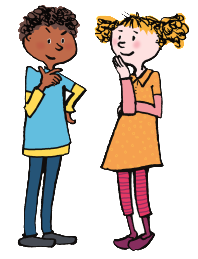 FRAGE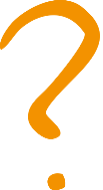 Was meinst du zu Sinas Vorschlag? Begründe deine Meinung.VERMUTUNG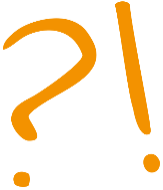 Sina hat Recht. Der Griff von Edelstahlkellen wird schnell heiß. Wenn der Griff aus Kunststoff ist, wird er nicht heiß. oder:Es ist egal, welche Kelle die beiden kaufen. Bei beiden werden die Griffe heiß, wenn sie in einer heißen Suppe stehen.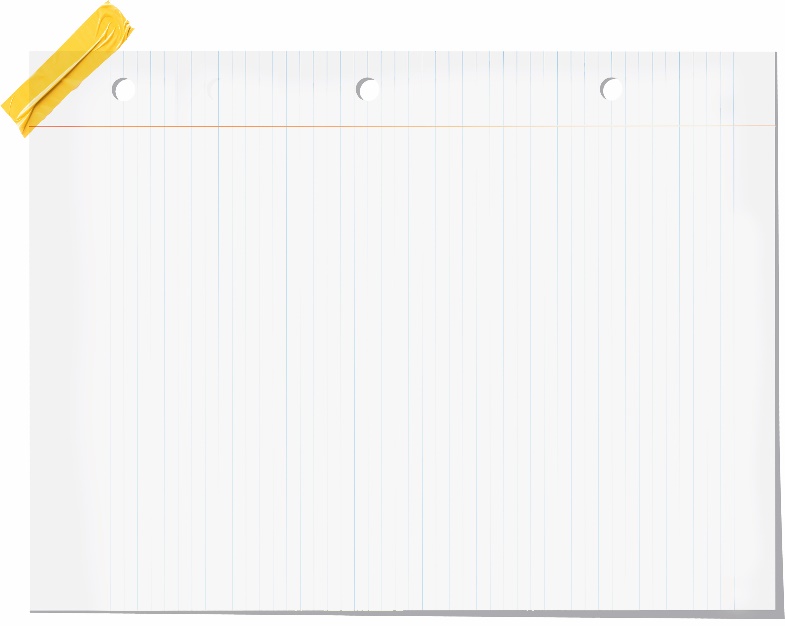 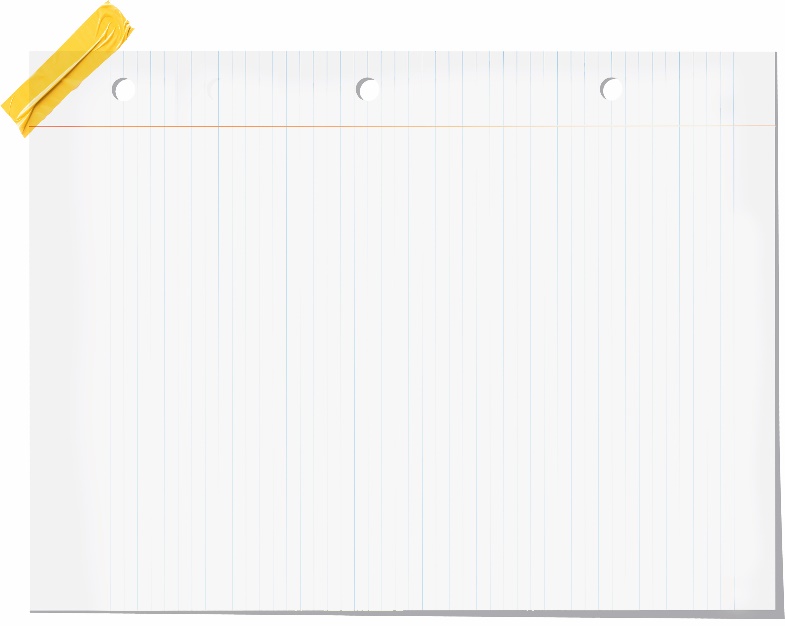 DURCHFÜHRUNGAchtung! Beim Arbeiten mit heißem Wasser ist Vorsicht geboten. Es besteht Verbrühungsgefahr. Trage während des Versuchs auch eine Schutzbrille.Stelle die Stäbe gleichzeitig in den Becher mit dem heißen Wasser.Beobachte durch Anfassen am oberen Ende der Stäbe, ob die Wärme bereits durch den jeweiligen Stab geleitet wurde.BEOBACHTUNGNotiere in der Tabelle die Stoffe in der Reihenfolge, in der du am oberen Stabende die Wärme wahrgenommen hast. AUSWERTUNG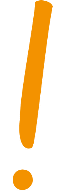 Welche Stoffe leiten die Wärme gut?Stahl, Kupfer und Aluminium leiten Wärme gut.Welche Stoffe aus dem Versuch sind für die Griffe von Kochgeräten vorteilhaft? Begründe deine Auswahl.Für die Griffe von Kochgeräten sind Plastik und Holz vorteilhaft, weil diese Stoffe die Wärme nicht oder kaum leiten. Auch Glas leitet die Wärme schlecht, aber Glas ist nicht geeignet, da es leicht zerbricht.Name: 	 Datum: 	 Klasse: 	Protokoll WärmeleitungFRAGEWas meinst du zu Sinas Vorschlag? Begründe deine Meinung.VERMUTUNGDURCHFÜHRUNGAchtung! Beim Arbeiten mit heißem Wasser ist Vorsicht geboten. Es besteht Verbrühungsgefahr. Trage während des Versuchs auch eine Schutzbrille.Stelle die Stäbe gleichzeitig in den Becher mit dem heißen Wasser.Beobachte durch Anfassen am oberen Ende der Stäbe, ob die Wärme bereits durch den jeweiligen Stab geleitet wurde.BEOBACHTUNGNotiere in der Tabelle die Stoffe in der Reihenfolge, in der du am oberen Stabende die Wärme wahrgenommen hast. AUSWERTUNGWelche Stoffe leiten die Wärme gut?Welche Stoffe aus dem Versuch sind für die Griffe von Kochgeräten vorteilhaft? Begründe deine Auswahl.Themenfeld3.3 	Die Sonne als Energiequelle3.3 	Die Sonne als EnergiequelleThema	Einfluss der Sonne auf die Erde	Einfluss der Sonne auf die ErdeBasiskonzept	Konzept der Erhaltung	Konzept der ErhaltungKompetenzen/ Niveaustufen2.1	Energie und Materie gehen nicht           	verloren2.2.1 	Beobachten2.2.2 	Hypothesenbildung         	Planung und Durchführung         	Auswertung und Reflexion2.3.2 	Dokumentieren2.4.2 	Schlussfolgerung2.4.3 	Sicherheits- und VerhaltensregelnC,DCCCC,DDC,DC,DHinweis zum Versuch	Schülerversuch	SchülerversuchGeräteGeräteGeräteGeräteGeräteGeräteGeräteGeräteGeräteGeräteGeräteGeräteGeräteGeräteGeräte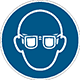 •	1 Becherglas•	Stäbe aus Glas, Stahl, Aluminium, Kunststoff, Kupfer, Holz•	Wasserkocher•	Schutzbrille•	1 Becherglas•	Stäbe aus Glas, Stahl, Aluminium, Kunststoff, Kupfer, Holz•	Wasserkocher•	Schutzbrille•	1 Becherglas•	Stäbe aus Glas, Stahl, Aluminium, Kunststoff, Kupfer, Holz•	Wasserkocher•	Schutzbrille•	1 Becherglas•	Stäbe aus Glas, Stahl, Aluminium, Kunststoff, Kupfer, Holz•	Wasserkocher•	Schutzbrille•	1 Becherglas•	Stäbe aus Glas, Stahl, Aluminium, Kunststoff, Kupfer, Holz•	Wasserkocher•	Schutzbrille•	1 Becherglas•	Stäbe aus Glas, Stahl, Aluminium, Kunststoff, Kupfer, Holz•	Wasserkocher•	Schutzbrille•	1 Becherglas•	Stäbe aus Glas, Stahl, Aluminium, Kunststoff, Kupfer, Holz•	Wasserkocher•	Schutzbrille•	1 Becherglas•	Stäbe aus Glas, Stahl, Aluminium, Kunststoff, Kupfer, Holz•	Wasserkocher•	Schutzbrille•	1 Becherglas•	Stäbe aus Glas, Stahl, Aluminium, Kunststoff, Kupfer, Holz•	Wasserkocher•	Schutzbrille•	1 Becherglas•	Stäbe aus Glas, Stahl, Aluminium, Kunststoff, Kupfer, Holz•	Wasserkocher•	Schutzbrille•	1 Becherglas•	Stäbe aus Glas, Stahl, Aluminium, Kunststoff, Kupfer, Holz•	Wasserkocher•	Schutzbrille•	1 Becherglas•	Stäbe aus Glas, Stahl, Aluminium, Kunststoff, Kupfer, Holz•	Wasserkocher•	Schutzbrille•	1 Becherglas•	Stäbe aus Glas, Stahl, Aluminium, Kunststoff, Kupfer, Holz•	Wasserkocher•	Schutzbrille•	1 Becherglas•	Stäbe aus Glas, Stahl, Aluminium, Kunststoff, Kupfer, Holz•	Wasserkocher•	Schutzbrille•	1 Becherglas•	Stäbe aus Glas, Stahl, Aluminium, Kunststoff, Kupfer, Holz•	Wasserkocher•	SchutzbrilleVersuchsdurchführungVersuchsdurchführungVersuchsdurchführungVersuchsdurchführungVersuchsdurchführungVersuchsdurchführungVersuchsdurchführungVersuchsdurchführungVersuchsdurchführungVersuchsdurchführungVersuchsdurchführungVersuchsdurchführungVersuchsdurchführungVersuchsdurchführungVersuchsdurchführungVersuchsdurchführungVersuchsdurchführungVersuchsdurchführungVersuchsdurchführungVersuchsdurchführungVersuchsdurchführungStäbe aus verschiedenen Stoffen werden in heißes Wasser gestellt. Durch Anfassen wird geprüft welche Stoffe gut bzw. schlecht leiten. Stäbe aus verschiedenen Stoffen werden in heißes Wasser gestellt. Durch Anfassen wird geprüft welche Stoffe gut bzw. schlecht leiten. Stäbe aus verschiedenen Stoffen werden in heißes Wasser gestellt. Durch Anfassen wird geprüft welche Stoffe gut bzw. schlecht leiten. Stäbe aus verschiedenen Stoffen werden in heißes Wasser gestellt. Durch Anfassen wird geprüft welche Stoffe gut bzw. schlecht leiten. Stäbe aus verschiedenen Stoffen werden in heißes Wasser gestellt. Durch Anfassen wird geprüft welche Stoffe gut bzw. schlecht leiten. Stäbe aus verschiedenen Stoffen werden in heißes Wasser gestellt. Durch Anfassen wird geprüft welche Stoffe gut bzw. schlecht leiten. Stäbe aus verschiedenen Stoffen werden in heißes Wasser gestellt. Durch Anfassen wird geprüft welche Stoffe gut bzw. schlecht leiten. Stäbe aus verschiedenen Stoffen werden in heißes Wasser gestellt. Durch Anfassen wird geprüft welche Stoffe gut bzw. schlecht leiten. Stäbe aus verschiedenen Stoffen werden in heißes Wasser gestellt. Durch Anfassen wird geprüft welche Stoffe gut bzw. schlecht leiten. Stäbe aus verschiedenen Stoffen werden in heißes Wasser gestellt. Durch Anfassen wird geprüft welche Stoffe gut bzw. schlecht leiten. Stäbe aus verschiedenen Stoffen werden in heißes Wasser gestellt. Durch Anfassen wird geprüft welche Stoffe gut bzw. schlecht leiten. Stäbe aus verschiedenen Stoffen werden in heißes Wasser gestellt. Durch Anfassen wird geprüft welche Stoffe gut bzw. schlecht leiten. Stäbe aus verschiedenen Stoffen werden in heißes Wasser gestellt. Durch Anfassen wird geprüft welche Stoffe gut bzw. schlecht leiten. Stäbe aus verschiedenen Stoffen werden in heißes Wasser gestellt. Durch Anfassen wird geprüft welche Stoffe gut bzw. schlecht leiten. Stäbe aus verschiedenen Stoffen werden in heißes Wasser gestellt. Durch Anfassen wird geprüft welche Stoffe gut bzw. schlecht leiten. Stäbe aus verschiedenen Stoffen werden in heißes Wasser gestellt. Durch Anfassen wird geprüft welche Stoffe gut bzw. schlecht leiten. Stäbe aus verschiedenen Stoffen werden in heißes Wasser gestellt. Durch Anfassen wird geprüft welche Stoffe gut bzw. schlecht leiten. Stäbe aus verschiedenen Stoffen werden in heißes Wasser gestellt. Durch Anfassen wird geprüft welche Stoffe gut bzw. schlecht leiten. Stäbe aus verschiedenen Stoffen werden in heißes Wasser gestellt. Durch Anfassen wird geprüft welche Stoffe gut bzw. schlecht leiten. Stäbe aus verschiedenen Stoffen werden in heißes Wasser gestellt. Durch Anfassen wird geprüft welche Stoffe gut bzw. schlecht leiten. Stäbe aus verschiedenen Stoffen werden in heißes Wasser gestellt. Durch Anfassen wird geprüft welche Stoffe gut bzw. schlecht leiten. Gefährdungen durchGefährdungen durchGefährdungen durchGefährdungen durchGefährdungen durchGefährdungen durchGefährdungen durchGefährdungen durchGefährdungen durchGefährdungen durchGefährdungen durchGefährdungen durchGefährdungen durchGefährdungen durchGefährdungen durchGefährdungen durchGefährdungen durchGefährdungen durchGefährdungen durchGefährdungen durchGefährdungen durchStoffliche EigenschaftenStoffliche EigenschaftenStoffliche EigenschaftenStoffliche EigenschaftenStoffliche Eigenschaftenvorhandenvorhandenvorhandenvorhandenvorhandenweitere Gefährdungenweitere Gefährdungenweitere Gefährdungenweitere Gefährdungenweitere Gefährdungenweitere Gefährdungenweitere Gefährdungenweitere Gefährdungenweitere Gefährdungenweitere Gefährdungenweitere GefährdungenKMR-Stoff 1A/KMR-Stoff 1A/KMR-Stoff 1A/KMR-Stoff 1A/KMR-Stoff 1A/ weitere Gefährdungen und Hinweise weitere Gefährdungen und Hinweise weitere Gefährdungen und Hinweise weitere Gefährdungen und Hinweise weitere Gefährdungen und Hinweise weitere Gefährdungen und Hinweise weitere Gefährdungen und Hinweise weitere Gefährdungen und Hinweise weitere Gefährdungen und Hinweise weitere Gefährdungen und Hinweise weitere Gefährdungen und Hinweisedurch Einatmendurch Einatmendurch Einatmendurch Einatmendurch Einatmen weitere Gefährdungen und Hinweise weitere Gefährdungen und Hinweise weitere Gefährdungen und Hinweise weitere Gefährdungen und Hinweise weitere Gefährdungen und Hinweise weitere Gefährdungen und Hinweise weitere Gefährdungen und Hinweise weitere Gefährdungen und Hinweise weitere Gefährdungen und Hinweise weitere Gefährdungen und Hinweise weitere Gefährdungen und Hinweisedurch Hautkontaktdurch Hautkontaktdurch Hautkontaktdurch Hautkontaktdurch Hautkontakt weitere Gefährdungen und Hinweise weitere Gefährdungen und Hinweise weitere Gefährdungen und Hinweise weitere Gefährdungen und Hinweise weitere Gefährdungen und Hinweise weitere Gefährdungen und Hinweise weitere Gefährdungen und Hinweise weitere Gefährdungen und Hinweise weitere Gefährdungen und Hinweise weitere Gefährdungen und Hinweise weitere Gefährdungen und Hinweisedurch Augenkontaktdurch Augenkontaktdurch Augenkontaktdurch Augenkontaktdurch Augenkontakt weitere Gefährdungen und Hinweise weitere Gefährdungen und Hinweise weitere Gefährdungen und Hinweise weitere Gefährdungen und Hinweise weitere Gefährdungen und Hinweise weitere Gefährdungen und Hinweise weitere Gefährdungen und Hinweise weitere Gefährdungen und Hinweise weitere Gefährdungen und Hinweise weitere Gefährdungen und Hinweise weitere Gefährdungen und HinweiseBrandgefahrBrandgefahrBrandgefahrBrandgefahrBrandgefahr weitere Gefährdungen und Hinweise weitere Gefährdungen und Hinweise weitere Gefährdungen und Hinweise weitere Gefährdungen und Hinweise weitere Gefährdungen und Hinweise weitere Gefährdungen und Hinweise weitere Gefährdungen und Hinweise weitere Gefährdungen und Hinweise weitere Gefährdungen und Hinweise weitere Gefährdungen und Hinweise weitere Gefährdungen und HinweiseExplosionsgefahrExplosionsgefahrExplosionsgefahrExplosionsgefahrExplosionsgefahr weitere Gefährdungen und Hinweise weitere Gefährdungen und Hinweise weitere Gefährdungen und Hinweise weitere Gefährdungen und Hinweise weitere Gefährdungen und Hinweise weitere Gefährdungen und Hinweise weitere Gefährdungen und Hinweise weitere Gefährdungen und Hinweise weitere Gefährdungen und Hinweise weitere Gefährdungen und Hinweise weitere Gefährdungen und Hinweiseweitere Gefahrenweitere Gefahrenweitere Gefahrenweitere Gefahrenweitere Gefahren weitere Gefährdungen und Hinweise weitere Gefährdungen und Hinweise weitere Gefährdungen und Hinweise weitere Gefährdungen und Hinweise weitere Gefährdungen und Hinweise weitere Gefährdungen und Hinweise weitere Gefährdungen und Hinweise weitere Gefährdungen und Hinweise weitere Gefährdungen und Hinweise weitere Gefährdungen und Hinweise weitere Gefährdungen und HinweiseSchutzmaßnahmenSchutzmaßnahmenSchutzmaßnahmenSchutzmaßnahmenSchutzmaßnahmenSchutzmaßnahmenSchutzmaßnahmenSchutzmaßnahmenSchutzmaßnahmenSchutzmaßnahmenSchutzmaßnahmenSchutzmaßnahmenSchutzmaßnahmenSchutzmaßnahmenSchutzmaßnahmenSchutzmaßnahmenSchutzmaßnahmenSchutzmaßnahmenSchutzmaßnahmenSchutzmaßnahmenSchutzmaßnahmenBau-, Ausrüstung, Einrichtung und organisatorische Maßnahmen vgl. RISU III-2.4.4 und 
III-2.4.5Bau-, Ausrüstung, Einrichtung und organisatorische Maßnahmen vgl. RISU III-2.4.4 und 
III-2.4.5SchutzbrilleSchutzbrille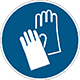 Schutzhand-schuheSchutzhand-schuheAbzugAbzugAbzug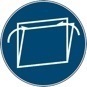 Lüftungsmaß-nahmenLüftungsmaß-nahmenLüftungsmaß-nahmenLüftungsmaß-nahmengeschlos-senes Systemgeschlos-senes Systemgeschlos-senes Systemgeschlos-senes System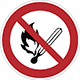 Brand-schutzmaß-nahmenBrand-schutzmaß-nahmenWeitere Schutzmaß-nahmenWeitere Schutzmaß-nahmenChemikalienChemikalienChemikalienChemikalienChemikalienChemikalienChemikalienChemikalienChemikalienChemikalienChemikalienChemikalienChemikalienChemikalienChemikalienChemikalienChemikalienChemikalienChemikalienChemikalienChemikalienStoffbe-zeichnung
AnmerkungAnmerkungSignalwortSignalwortSignalwortSignalwortPikto-grammPikto-grammPikto-grammPikto-grammH-SatzH-SatzH-SatzH-SatzH-SatzP-SatzP-SatzTätigkeitTätigkeitTypSicherheitshinweise
Sicherheitshinweise
Sicherheitshinweise
Sicherheitshinweise
Sicherheitshinweise
Sicherheitshinweise
Sicherheitshinweise
Sicherheitshinweise
Sicherheitshinweise
Sicherheitshinweise
Sicherheitshinweise
Sicherheitshinweise
Sicherheitshinweise
Sicherheitshinweise
Sicherheitshinweise
Sicherheitshinweise
Sicherheitshinweise
Sicherheitshinweise
Sicherheitshinweise
Sicherheitshinweise
Sicherheitshinweise
Persönliche Schutzausrüstung
Persönliche Schutzausrüstung
Persönliche Schutzausrüstung
Persönliche Schutzausrüstung
Persönliche Schutzausrüstung
Persönliche Schutzausrüstung
Persönliche Schutzausrüstung
Persönliche Schutzausrüstung
Persönliche Schutzausrüstung
Persönliche Schutzausrüstung
Persönliche Schutzausrüstung
Persönliche Schutzausrüstung
Persönliche Schutzausrüstung
Persönliche Schutzausrüstung
Persönliche Schutzausrüstung
Persönliche Schutzausrüstung
Persönliche Schutzausrüstung
Persönliche Schutzausrüstung
Persönliche Schutzausrüstung
Persönliche Schutzausrüstung
Persönliche Schutzausrüstung
Eine Gestellschutzbrille ist zu tragen.Eine Gestellschutzbrille ist zu tragen.Eine Gestellschutzbrille ist zu tragen.Eine Gestellschutzbrille ist zu tragen.Eine Gestellschutzbrille ist zu tragen.Eine Gestellschutzbrille ist zu tragen.Eine Gestellschutzbrille ist zu tragen.Eine Gestellschutzbrille ist zu tragen.Eine Gestellschutzbrille ist zu tragen.Eine Gestellschutzbrille ist zu tragen.Eine Gestellschutzbrille ist zu tragen.Eine Gestellschutzbrille ist zu tragen.Weitere persönliche Schutzausrüstung:Die Verwendung einer Gestellschutzbrille für Kinder (Kinderschutzbrille) ist zu verwenden.Weitere persönliche Schutzausrüstung:Die Verwendung einer Gestellschutzbrille für Kinder (Kinderschutzbrille) ist zu verwenden.Weitere persönliche Schutzausrüstung:Die Verwendung einer Gestellschutzbrille für Kinder (Kinderschutzbrille) ist zu verwenden.Weitere persönliche Schutzausrüstung:Die Verwendung einer Gestellschutzbrille für Kinder (Kinderschutzbrille) ist zu verwenden.Weitere persönliche Schutzausrüstung:Die Verwendung einer Gestellschutzbrille für Kinder (Kinderschutzbrille) ist zu verwenden.Weitere persönliche Schutzausrüstung:Die Verwendung einer Gestellschutzbrille für Kinder (Kinderschutzbrille) ist zu verwenden.Weitere persönliche Schutzausrüstung:Die Verwendung einer Gestellschutzbrille für Kinder (Kinderschutzbrille) ist zu verwenden.Weitere persönliche Schutzausrüstung:Die Verwendung einer Gestellschutzbrille für Kinder (Kinderschutzbrille) ist zu verwenden.Weitere persönliche Schutzausrüstung:Die Verwendung einer Gestellschutzbrille für Kinder (Kinderschutzbrille) ist zu verwenden.Verhalten im Gefahrfall
Verhalten im Gefahrfall
Verhalten im Gefahrfall
Verhalten im Gefahrfall
Verhalten im Gefahrfall
Verhalten im Gefahrfall
Verhalten im Gefahrfall
Verhalten im Gefahrfall
Verhalten im Gefahrfall
Verhalten im Gefahrfall
Verhalten im Gefahrfall
Verhalten im Gefahrfall
Verhalten im Gefahrfall
Verhalten im Gefahrfall
Verhalten im Gefahrfall
Verhalten im Gefahrfall
Verhalten im Gefahrfall
Verhalten im Gefahrfall
Verhalten im Gefahrfall
Verhalten im Gefahrfall
Verhalten im Gefahrfall
Keine besonderne über die allgemeinen Maßnahmen zur Gefahrenabwehr hinausgehenden Maßnahmen nötig. Beim Arbeiten mit heißem Wasser besteht Verbrühungsgefahr!Keine besonderne über die allgemeinen Maßnahmen zur Gefahrenabwehr hinausgehenden Maßnahmen nötig. Beim Arbeiten mit heißem Wasser besteht Verbrühungsgefahr!Keine besonderne über die allgemeinen Maßnahmen zur Gefahrenabwehr hinausgehenden Maßnahmen nötig. Beim Arbeiten mit heißem Wasser besteht Verbrühungsgefahr!Keine besonderne über die allgemeinen Maßnahmen zur Gefahrenabwehr hinausgehenden Maßnahmen nötig. Beim Arbeiten mit heißem Wasser besteht Verbrühungsgefahr!Keine besonderne über die allgemeinen Maßnahmen zur Gefahrenabwehr hinausgehenden Maßnahmen nötig. Beim Arbeiten mit heißem Wasser besteht Verbrühungsgefahr!Keine besonderne über die allgemeinen Maßnahmen zur Gefahrenabwehr hinausgehenden Maßnahmen nötig. Beim Arbeiten mit heißem Wasser besteht Verbrühungsgefahr!Keine besonderne über die allgemeinen Maßnahmen zur Gefahrenabwehr hinausgehenden Maßnahmen nötig. Beim Arbeiten mit heißem Wasser besteht Verbrühungsgefahr!Keine besonderne über die allgemeinen Maßnahmen zur Gefahrenabwehr hinausgehenden Maßnahmen nötig. Beim Arbeiten mit heißem Wasser besteht Verbrühungsgefahr!Keine besonderne über die allgemeinen Maßnahmen zur Gefahrenabwehr hinausgehenden Maßnahmen nötig. Beim Arbeiten mit heißem Wasser besteht Verbrühungsgefahr!Keine besonderne über die allgemeinen Maßnahmen zur Gefahrenabwehr hinausgehenden Maßnahmen nötig. Beim Arbeiten mit heißem Wasser besteht Verbrühungsgefahr!Keine besonderne über die allgemeinen Maßnahmen zur Gefahrenabwehr hinausgehenden Maßnahmen nötig. Beim Arbeiten mit heißem Wasser besteht Verbrühungsgefahr!Keine besonderne über die allgemeinen Maßnahmen zur Gefahrenabwehr hinausgehenden Maßnahmen nötig. Beim Arbeiten mit heißem Wasser besteht Verbrühungsgefahr!Keine besonderne über die allgemeinen Maßnahmen zur Gefahrenabwehr hinausgehenden Maßnahmen nötig. Beim Arbeiten mit heißem Wasser besteht Verbrühungsgefahr!Keine besonderne über die allgemeinen Maßnahmen zur Gefahrenabwehr hinausgehenden Maßnahmen nötig. Beim Arbeiten mit heißem Wasser besteht Verbrühungsgefahr!Keine besonderne über die allgemeinen Maßnahmen zur Gefahrenabwehr hinausgehenden Maßnahmen nötig. Beim Arbeiten mit heißem Wasser besteht Verbrühungsgefahr!Keine besonderne über die allgemeinen Maßnahmen zur Gefahrenabwehr hinausgehenden Maßnahmen nötig. Beim Arbeiten mit heißem Wasser besteht Verbrühungsgefahr!Keine besonderne über die allgemeinen Maßnahmen zur Gefahrenabwehr hinausgehenden Maßnahmen nötig. Beim Arbeiten mit heißem Wasser besteht Verbrühungsgefahr!Keine besonderne über die allgemeinen Maßnahmen zur Gefahrenabwehr hinausgehenden Maßnahmen nötig. Beim Arbeiten mit heißem Wasser besteht Verbrühungsgefahr!Keine besonderne über die allgemeinen Maßnahmen zur Gefahrenabwehr hinausgehenden Maßnahmen nötig. Beim Arbeiten mit heißem Wasser besteht Verbrühungsgefahr!Keine besonderne über die allgemeinen Maßnahmen zur Gefahrenabwehr hinausgehenden Maßnahmen nötig. Beim Arbeiten mit heißem Wasser besteht Verbrühungsgefahr!Keine besonderne über die allgemeinen Maßnahmen zur Gefahrenabwehr hinausgehenden Maßnahmen nötig. Beim Arbeiten mit heißem Wasser besteht Verbrühungsgefahr!SubstitutionSubstitutionSubstitutionSubstitutionSubstitutionSubstitutionSubstitutionSubstitutionSubstitutionSubstitutionSubstitutionSubstitutionSubstitutionSubstitutionSubstitutionSubstitutionSubstitutionSubstitutionSubstitutionSubstitutionSubstitutionLiteraturLiteraturLiteraturLiteraturLiteraturLiteraturLiteraturLiteraturLiteraturLiteraturLiteraturLiteraturLiteraturLiteraturVersuch wird im folgenden Raum durchgeführt
Versuch wird im folgenden Raum durchgeführt
Versuch wird im folgenden Raum durchgeführt
Versuch wird im folgenden Raum durchgeführt
Versuch wird im folgenden Raum durchgeführt
Versuch wird im folgenden Raum durchgeführt
Versuch wird im folgenden Raum durchgeführt
Erstellt für www.desy.de/nawiErstellt für www.desy.de/nawiErstellt für www.desy.de/nawiErstellt für www.desy.de/nawiErstellt für www.desy.de/nawiErstellt für www.desy.de/nawiErstellt für www.desy.de/nawiErstellt für www.desy.de/nawiErstellt für www.desy.de/nawiErstellt für www.desy.de/nawiErstellt für www.desy.de/nawiErstellt für www.desy.de/nawiErstellt für www.desy.de/nawiErstellt für www.desy.de/nawiWeitere Anmerkungen zum VersuchWeitere Anmerkungen zum VersuchWeitere Anmerkungen zum VersuchWeitere Anmerkungen zum VersuchWeitere Anmerkungen zum VersuchWeitere Anmerkungen zum VersuchWeitere Anmerkungen zum VersuchWeitere Anmerkungen zum VersuchWeitere Anmerkungen zum VersuchWeitere Anmerkungen zum VersuchWeitere Anmerkungen zum VersuchWeitere Anmerkungen zum VersuchWeitere Anmerkungen zum VersuchWeitere Anmerkungen zum VersuchWeitere Anmerkungen zum VersuchWeitere Anmerkungen zum VersuchWeitere Anmerkungen zum VersuchWeitere Anmerkungen zum VersuchWeitere Anmerkungen zum VersuchWeitere Anmerkungen zum VersuchWeitere Anmerkungen zum Versuchkeine Angabenkeine Angabenkeine Angabenkeine Angabenkeine Angabenkeine Angabenkeine Angabenkeine Angabenkeine Angabenkeine Angabenkeine Angabenkeine Angabenkeine Angabenkeine Angabenkeine Angabenkeine Angabenkeine Angabenkeine Angabenkeine Angabenkeine Angabenkeine AngabenDatum:Datum:Datum:Datum:Datum:Unterschrift:Unterschrift:Unterschrift:Unterschrift:Unterschrift:Unterschrift:Unterschrift:Unterschrift:Unterschrift:Unterschrift:Unterschrift:Unterschrift:Unterschrift:erstellt am 06.08.19 für DESY in Zeuthenerstellt am 06.08.19 für DESY in Zeuthenerstellt am 06.08.19 für DESY in Zeuthenerstellt am 06.08.19 für DESY in Zeuthenerstellt am 06.08.19 für DESY in Zeuthenerstellt am 06.08.19 für DESY in Zeuthenerstellt am 06.08.19 für DESY in ZeuthenReihenfolgeStoff, aus dem der Stab besteht1.Kupfer2.Aluminium3.Stahl4.Glas5.Holz /Kunststoff,  abhängig von der Holz- bzw. Kunststoffart6.Kunststoff/Holz, abhängig von der Holz- bzw. KunststoffartReihenfolgeStoff, aus dem der Stab besteht1.2.3.4.5.6.